Inner Peace Retreat Registration Form                                                                                  22nd – 24th May 2020*Please select/fill in the purple areas. The boxes will expand to fit if needed*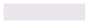 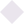 Current Body Movement/Exercise Practices:What would you like to get out of this retreat?: (Please tick all that apply) STILLNESS  RELAXATION  STRESS MANAGEMENT  RELIEF FROM NECK or BACK PAIN  OTHER (please specify) Your Medical History: This helps us to support you further:(Please tick if you have any of the following) HIGH BLOOD PRESSURE  LOW BLOOD PRESSUREHEART PROBLEMS  ARTHRITIS  NECK PROBLEMS  BACK PROBLEMS  ANXIETY DEPRESSION  ADRENAL FATIGUE  MENOPAUSAL SYMPTOMS   PMT or PMD    Are you pregnant? Y  N … If YES, how many weeks?       Have you had surgery? Y  N … If YES, please give details      Are you taking any prescription medication? Y  N … If YES, please give details      Do you have any injuries? Y  N … If YES, please give details      Is there anything else about your health you’d like to share? Accommodation: $595: Twin Share Room – due 10th April 2020 $995: Single Room – EARLY BIRD due 31st March 2020 OR  $1150: Single Room – due 10th April*Deposit of $200 upon booking to secure your spot* $75: Optional group energy balance session on Saturday afternoonPayment Options:Direct Deposit:  A/c: Restorative Yoga                                                                                                               		   A/c: 136321064                                                                                                                                                                                      		   BSB: 633-000                                                                                                                                                                          		   Reference: “Retreat & your name”                                                                                                                                                        		   Date of deposit/full payment:      Credit Card:	   Name on Card:      			   Card No.: 1111 2222 3333 4444		   Exp Date: 00/00 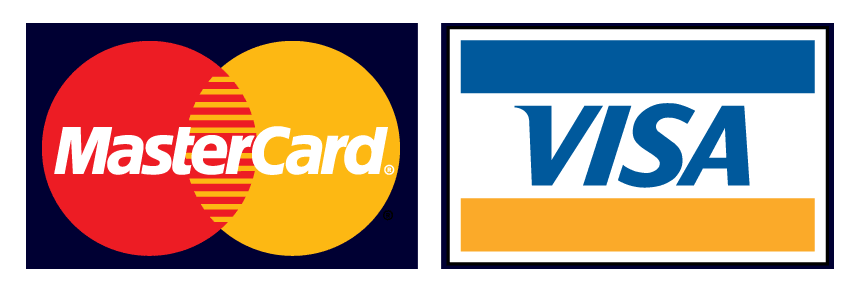 		   CVV Code: 000Please note: Using a credit card will incur a 2% surcharge. Please save this form once completed & return via email to: info@stmt.com.auCancellation Policy:                                                                                                                                                                          Up to 8 weeks before, full refund minus 10% admin fee. From 7 to 3 weeks before, 50% refund. From 3 to 1 week before, 25% refund. 1 week (or less) before, there is no refund. However, I will only implement this policy if I cannot fill the spot.Agreement:I, (Enter your name here), understand that the instructions given throughout the classes/retreat are only intended as guidance. It is therefore my responsibility to:1) Adjust my practice according to my limitations to ensure no personal injury occurs. 2) Inform the teacher before classes of any recent change to my physical, emotional or mental condition.                                                                                                                                                                               I hereby declare that I release Stillness Through Movement of any responsibility for any injury sustained and that I will take full responsibility for myself during classes, workshops and activities.SIGNED: Enter your name here DATE:      Thank-you for your registration. We look forward to sharing this beautiful retreat with you! Tracy Whitton & The STM Teaminfo@stmt.com.au                                                                                                                                                                                              0413 940 532Name:Date of Birth:Mobile:Email:Address:Please let us know any food requirements/intolerances:   